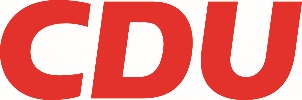 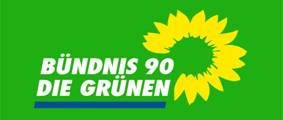 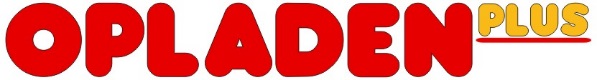 Herrn
Oberbürgermeister
Uwe Richrath
Friedrich-Ebert-Platz 151373 Leverkusen 								17. März 2016Sehr geehrter Herr Richrath,bitte setzen Sie den folgenden Antrag auf die Tagesordnung der Ratssondersitzung am 18. März. 

Die Stadt Leverkusen wendet sich an die zuständigen Behörden und Ministerien mit der Forderung, von Anfang an in allen Gremien zur Ausführungsplanung des A-1-Ausbaus personell vertreten zu sein. Dies geschieht mit dem Ziel, die Belastung der Leverkusener Bevölkerung bei den zu erwartenden, umfangreichen Baumaßnahmen möglichst gering zu halten.  
Begründung erfolgt mündlichMit freundlichen Grüßen Bündnis 90/ Die Grünen                                       CDU                                           Opladen plus 